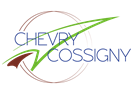 FORMULAIRE D’INSCRIPTION AU REGISTRE NOMINATIFDISPOSITIF POUR PREVENIR LES CONSEQUENCES D’UNE CANICULENom :Prénom :Date de naissance :Adresse :Numéro de téléphone :Personne à prévenir en cas d’urgence :Nom :Prénom :Téléphone :Adresse mail : Service intervenant chez la personne (précisez les coordonnées du service)	Aide ménagère :	-------------------------------------------------------------------------	Service social :	-------------------------------------------------------------------------	Infirmière :		-------------------------------------------------------------------------	Autres (préciser) :	-------------------------------------------------------------------------Date de la demande :Signature de la personne souhaitant s’inscrire ou tierce personne ayant effectué la demande (dans ce cas : précisez les coordonnées téléphonique et le titre) -------------------------------------------------------------------------------------------------------------------------------------------------------------------------------------------------------------------------------------Conformément au Règlement Général sur la Protection des Données (RGPD), les informations recueillies vous concernant font l’objet d’un traitement destiné à l’inscription au registre « canicule ». La durée de conservation des données est d’un an.Vous bénéficiez d’un droit d’accès, de rectification, de portabilité, d’effacement de celles-ci ou une limitation du traitement.Vous pouvez vous opposer au traitement des données vous concernant et disposez du droit de retirer votre consentement à tout moment en vous adressant à Fanny BERGER, Directrice de la Cohésion Sociale et des services à la population.